(六年级)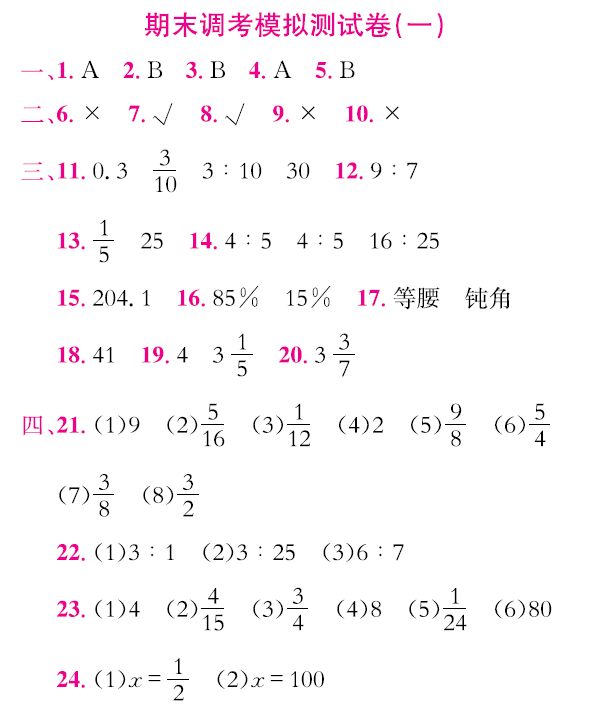 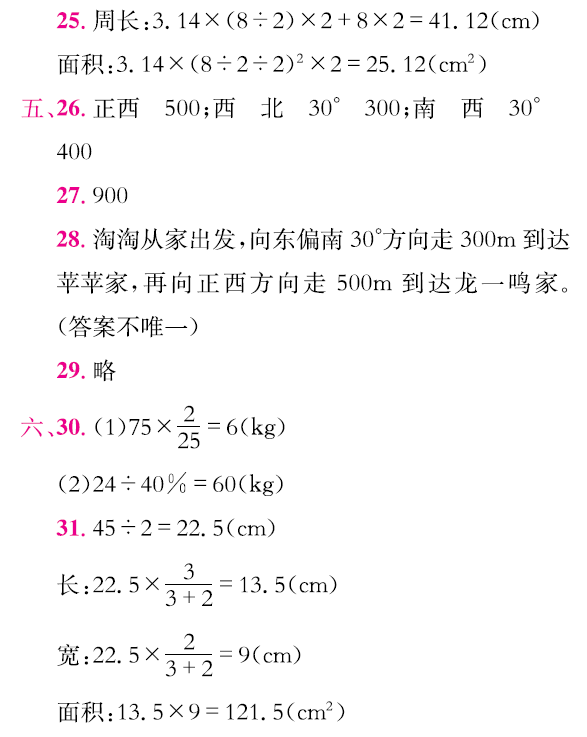 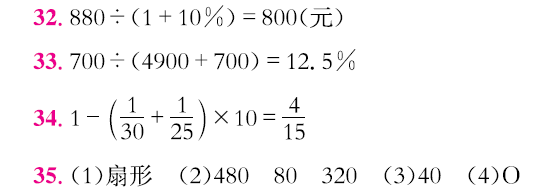 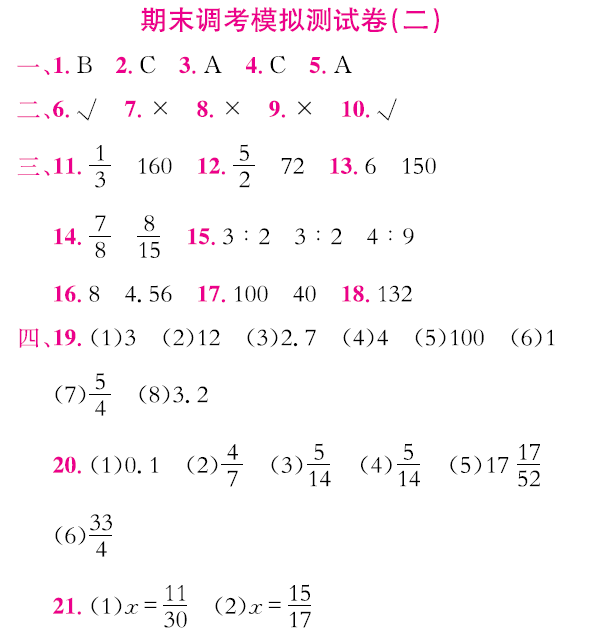 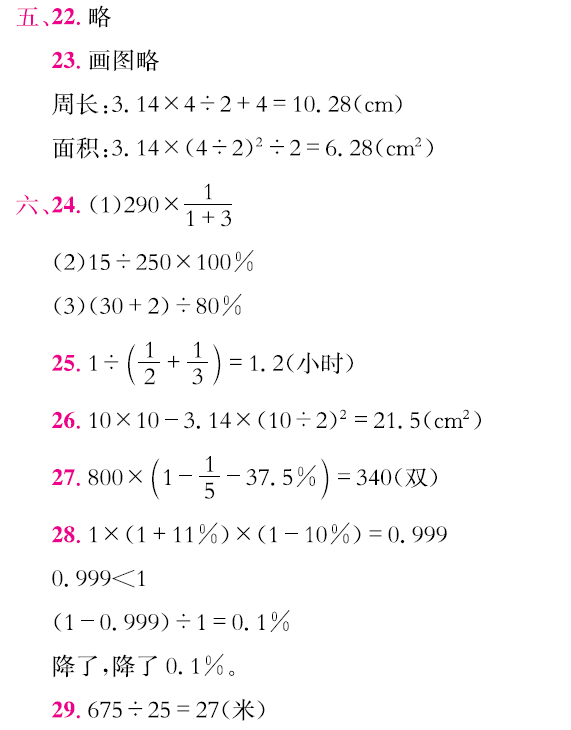 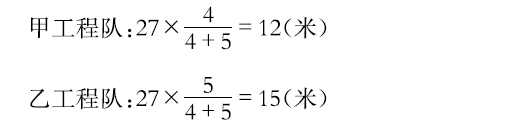 